September 8, 2016VIA ELECTRONIC FILING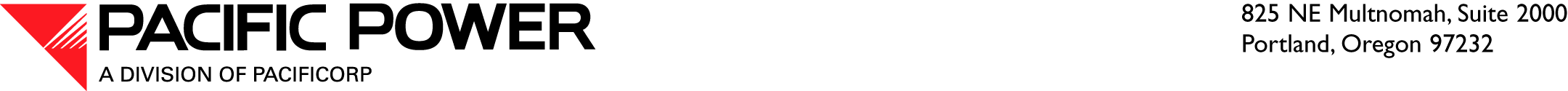 AND OVERNIGHT DELIVERYSteven V. KingExecutive Director and SecretaryWashington Utilities and Transportation Commission1300 S. Evergreen Park Drive SWP.O. Box 47250Olympia, Washington 98504-7250RE:	Docket UE-152253—Pacific Power & Light Company’s Expedited Motion to Revise Compliance Filing Timelines in Order 12Pacific Power & Light Company (Pacific Power or Company), a division of PacifiCorp, submits for filing this Expedited Motion to Revise Compliance Filing Timelines in Order 12.If you have any informal inquiries regarding this matter, please contact Ariel Son, Regulatory Projects Manager, at (503) 813-5410. Sincerely,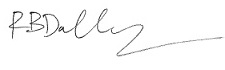 R. Bryce DalleyVice President, RegulationEnclosures